Szanowni Państwo Radni oraz Mieszkańcy Gminy Wiązownica                        Przedstawiam Państwu Raport o stanie Gminy Wiązownica za 2021 r.Obowiązek opracowania raportu, przedłożenia radzie gminy wynika z art. 28aa. ustawy 
z dnia 8 marca 1990 r. o samorządzie gminnym (t.j. Dz. U. z 2022 r. poz. 559). Ubiegły rok był zdominowany przez pandemię koronawirusa, która postawiła naszą społeczność już drugi rok w tej trudnej sytuacji. Żyliśmy „zdalnie” i na dystans. Najbardziej odczuwalne obostrzenia wprowadzone w związku z pandemią koronawirusa dotyczyły funkcjonowania oświaty, administracji i kultury. Mimo panującej pandemii najważniejsze zadania służące mieszkańcom były zrealizowane. Realizowaliśmy również wszystkie zadania związane 
z obsługą obywateli, w tym zadania niezbędne do zapewnienia pomocy obywatelom w zakresie niezbędnych potrzeb życiowych. Skończyliśmy inwestycje już zaczęte, rozpoczęliśmy nowe, przygotowywaliśmy dokumentację z myślą o kolejnych latach. Kolejne wyzwania przed nami.Zachęcam wszystkich zainteresowanych, a w szczególności mieszkańców Gminy Wiązownica do zapoznania się z lekturą. Z poważaniem                                                                                     Wójt Gminy Wiązownica                                                                                            Krzysztof StrentSpis treściDział I Gmina Wiązownica i jej mieszkańcy......................................................................................... 3Dział II Zarządzanie Gminą ...................................................................................................................6Dział III Finanse Gminy Wiązownica ..................................................................................................9Dział IV Gospodarka komunalna  i leśna .........................................................................................14Dział V Oświata i wychowanie .............................................................................................................19Dział VI Kultura, sport i rekreacja ......................................................................................................21Dział VII Pomoc społeczna ................................................................................................................24Dział VIII Zdrowie ...............................................................................................................................28Dział IX  Inwestycje ..............................................................................................................................31Dział I Gmina Wiązownica i jej mieszkańcy Ogólna charakterystyka Gminy Wiązownica Gmina Wiązownica położona jest we wschodniej części województwa podkarpackiego 
w powiecie jarosławskim. Sąsiaduje z gminami Laszki, Jarosław (powiat jarosławski), Stary Dzików i Oleszyce (powiat lubaczowski) oraz Adamówką i Sieniawą (powiat przeworski). Jest gminą podmiejską o charakterze rolniczym. Administracyjnie podzielona jest na 12 sołectw zamieszkałych łącznie przez 11 884 mieszkańców. Średnia gęstość zaludnienia wynosi 48,70 osoby/km².
Gmina zajmuje obszar  244 km².  Wiązownica jest największą powierzchniowo gminą w powiecie jarosławskim. Pod względem ilości mieszkańców zajmuje trzecie miejsce w powiecie po Radymnie i Jarosławiu.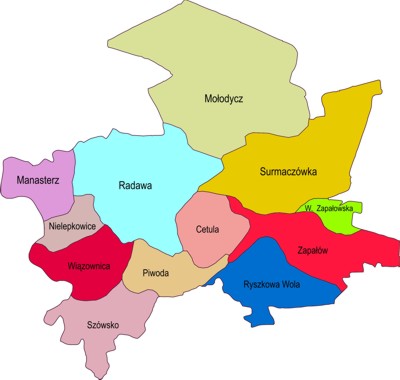 Sołectwa Gminy Wiązownica to: Cetula, Manasterz, Mołodycz, Nielepkowice, Piwoda, Radawa, Ryszkowa Wola, Surmaczówka, Szówsko, Wiązownica, Wólka Zapałowska, Zapałów. Wiodącą rolę w gminie pełni Wiązownica zamieszkana przez 2167 osób, która jest siedzibą władz gminnych oraz instytucji użyteczności publicznej. Największą, bo liczącą 3453 mieszkańców, jest sąsiadująca z miastem Jarosław miejscowość Szówsko. W tych miejscowościach koncentruje się więc handel i usługi świadczone na rzecz mieszkańców całej gminy.Tabela: Statystyka mieszkańców w/g miejscowości Gminy Wiązownica stan na 31.12.2021 r. (mieszkańcy zameldowani na pobyt stały oraz na pobyt czasowy).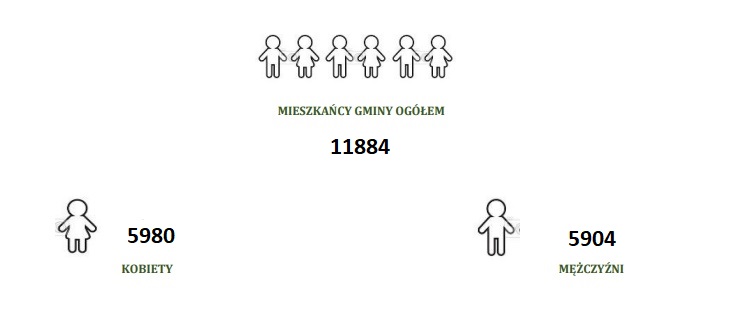 W 2021 roku liczba mieszkańców zameldowanych na terenie Gminy Wiązownica wyniosła 11884, w tym 5980 kobiet oraz 5904 mężczyzn. Liczna kobiet przewyższyła liczbę mężczyzn o 76. W porównaniu z rokiem 2020 ludność Gminy zmniejszyła się o 15 osób. Miniony rok charakteryzował się ujemnym przyrostem naturalnym wynikającym z zanotowanej przewagi liczby zgonów nad urodzeniami. W roku 2021 urodziło się 118 dzieci, natomiast zmarło 139 osób.Wśród urodzonych w 2021 roku dzieci, chłopcy stanowią większość – urodziło się ich 71 
a dziewczynek 47. W roku 2021 na terenie gminy zameldowanych zostało 427 osób 
a wymeldowanych 462 osoby. Zarejestrowano 82 małżeństwa. Wydano 665 dowodów osobistych. Obywatele, którzy złożyli wnioski o wydanie dowodu osobistego oczekiwali na jego realizację przeciętnie 20-30 dni. Numer PESEL obcokrajowcom i dzieciom urodzonym za granicą nadano 
w 30 przypadkach. Działalność gospodarcza w Gminie Wiązownica Dział II Zarządzanie Gminą Wójt Gminy Wójt Gminy Wójt Gminy Wiązownica jest organem wykonawczym, którego kadencja trwa 5 lat. W wyniku wyborów uzupełniających w naszej gminie w grudniu 2021 r. kadencja obecnego wójta została skrócona do 2 lat.  Wykonuje on uchwały Rady Gminy i zadania określone przepisami prawa. Do zadań wójta należy w szczególności:przygotowywanie projektów uchwał rady gminy; opracowywanie programów rozwoju w trybie określonym w przepisach o zasadach prowadzenia polityki rozwoju; określanie sposobu wykonywania uchwał; gospodarowanie mieniem komunalnym; wykonywanie budżetu; zatrudnianie i zwalnianie pracowników i kierowników gminnych jednostek organizacyjnych.W 2021  roku Wójt Gminy Wiązownica wydał 132 Zarządzenia oraz wziął liczny udział 
w spotkaniach z przedstawicielami instytucji, organizacji i władz samorządowych, zebraniach wiejskich, uroczystościach, wydarzeniach sportowych, posiedzeniach komisji Rady Gminy i Sesjach Rady Gminy.Rada Gminy Rada Gminy Wiązownica jest organem stanowiącym i kontrolnym, wybieranym na pięcioletnią kadencję. Do właściwości Rady Gminy należą wszystkie sprawy pozostające w zakresie działania gminy. Są to m.in.: uchwalanie statutu gminy, budżetu gminy, miejscowych planów zagospodarowania przestrzennego czy też podejmowanie uchwał w sprawach podatków i opłat 
w granicach określonych w odrębnych ustawach. Rada obraduje na sesjach zwołanych przez Przewodniczącego Rady. Termin sesji, jej miejsce, godzina i porządek obrad podawany jest do wiadomości mieszkańców. Radę Gminy Wiązownica tworzy 15 radnych. Tabela: Członkowie Rady Gminy sklasyfikowani wg wieku – na stan dzień 31.12.2021 r. W 2021 roku Rada Gminy Wiązownica obradowała i podejmowała rozstrzygnięcia na sesjach oraz posiedzeniach komisji stałych. W sprawach należących do jej kompetencji podejmowała uchwały. W posiedzeniach Rady Gminy Wiązownica czynnie uczestniczył Wójt Gminy Wiązownica, Skarbnik Gminy, Sekretarz Gminy, pracownicy merytoryczni urzędu oraz 
w zależności od omawianych tematów inne zaproszone osoby, w tym dyrektorzy i kierownicy jednostek organizacyjnych. Podjęte uchwały na sesjach udostępniono publikując je w Biuletynie Informacji Publicznej Urzędu Gminy Wiązownica. Wszystkie uchwały podejmowane na sesjach Rady Gminy Wiązownica były przekazywane wg właściwości rzeczowej i miejscowej odpowiednio Wojewodzie Podkarpackiemu oraz Regionalnej Izbie Obrachunkowej. Akty prawa miejscowego, oprócz publikacji w Biuletynie Informacji Publicznej przekazano również do publikacji 
w Dzienniku Urzędowym Województwa Podkarpackiego. Tabela: Działalność Rady Gminy Wiązownica w 2021 rokuTabela: Najczęstsza tematyka podejmowanych uchwał w 2021 roku. Tabela: Kontrola i nadzór prawny nad uchwałami Rady Gminy WiązownicaTabela: Publikacja uchwał w Dzienniku Urzędowym Województwa Podkarpackiego.Dział III Finanse Gminy  WiązownicaBudżet GminyKażda jednostka samorządu terytorialnego działa w oparciu o uchwalony budżet. Budżet na 2021 rok został uchwalony przez Radę Gminy Wiązownica uchwałą NR XXVII/203/2021 
z dnia 19 stycznia 2021 r. Uchwała budżetowa pierwotnie obejmowała plan:dochody	56 740 331,00 zł;wydatki 	56 523 141,11 zł;nadwyżka 	     217 189,89 zł;przychody	  2 192 410,11 zł;rozchody	  2 409 600,00 zł.W trakcie roku uchwalony budżet ulegał zmianom poprzez 14 podjętych uchwał i 30 wydanych Zarządzeń Wójta. Ostatecznie po wprowadzonych zmianach plan wyniósł:dochody	61 327 799,01 zł;wydatki 	62 250 609,12 zł;deficyt 		     922 810,11 zł;przychody	  3 192 410,11 zł;rozchody	  2 269 600,00 zł.W roku 2021 uzyskano dochody w kwocie 63 118 845,62 zł, które stanowiły:dochody bieżące 	60 816 294,10 zł (96,35%);dochody majątkowe	 2 302 551,52 zł (3,65%).Dochody bieżące w Gminie Wiązownica stanowiły następujące grupy dochodów:dotacje - 22 303 573,92 zł;subwencje – 22 755 325,00 zł;własne – 15 757 395,18 zł.Struktura dochodów własnych przedstawiała się następująco:podatki – 5 121 406,59 zł;opłaty – 2 616 869,13 zł;udziały w PIT – 6 204 281,00 zł;udziały w CIT – 62 801,73 zł;pozostałe dochody – 1 752 036,73 zł.Dochody z tytułu dotacji uzyskano na realizację:zadań rządowych i zleconych gminie w kwocie – 20 748 602,16 zł;zwrotów dotacji – 61 912,97 zł;zadań własnych gminy – 856 897,59 zł;zadań oświatowych (dotacje przedszkolne) – 636 161,70 zł.Gmina Wiązownica otrzymała subwencje:część oświatowa subwencji ogólnej dla jednostek samorządu terytorialnego - 11 675 027,00 zł;część wyrównawcza subwencji ogólnej dla gmin – 9 642 994,00 zł;część równoważąca subwencji ogólnej dla gmin – 416 140,00 zł;uzupełnienie subwencji ogólnej dla jst – 1 021 164,00 zł.Gmina uzyskała dochody majątkowe z tytułu:sprzedaży składników majątków w kwocie 974 421,82 zł; w tym drewna 498 844,72 zł oraz działek w kwocie 475 577,10 zł;dotacji na zadania inwestycyjne – przebudowa drogi dojazdowej do gruntów rolnych w m. Wiązownica – 75 000,00 zł;dotacja na zadanie „Nadbudowa i przebudowa budynku SUW w. Piwoda w kwocie 490 877,03;dotacji na zadanie „Budowa sieci kanalizacji sanitarnej z przyłączami 
w miejscowości Cetula” – 90 547,00 złFundusz Inwestycji Lokalnych w kwocie – 71 705,67 zł.W 2021 roku wydatki ogółem wyniosły 60 612 147,95 zł. Stanowiły one:wydatki bieżące 55 630 275,59 (91,78 %);wydatki majątkowe 4 981 872,36 (8,22 %).	Największą grupę wydatków bieżących ponoszonych przez Gminę Wiązownica stanowią wydatki na oświatę. Wydatki w tym zakresie stanowiły kwotę 19 589 080,26 zł, z czego 14 163 120,13 zł to wydatki na wynagrodzenia (tj. 72,30 %).	Gmina otrzymała subwencję oświatową w kwocie 11 675 027,00 zł, dotacje w kwocie 636 161,70 zł, pozostałe uzyskane dochody wyniosły 604 028,83 zł, łącznie dochody 12 915 217,53 zł.	Z przeprowadzonej analizy wynika, że Gmina sfinansowała ze środków własnych wydatki bieżące związane z funkcjonowaniem szkół i przedszkoli w kwocie 6 673 862,73 zł.	Dodatkowo Gmina dokonała wydatków majątkowych w kwocie 4 981 872,36 zł, uzyskując przy tym dochody majątkowe w kwocie 2 302 551,52 zł.	Zobowiązanie Gminy na dzień 31.12.2021 r. wynosiło 11 191 843,00 zł:z tytułu kredytów i pożyczek: 8 717 893,11 zł;z tytułu pozostałych zobowiązań: 2 473 949,89 zł.Zadłużenie z tytułu zaciągniętych kredytów i pożyczek na 1 mieszkańca na dzień 31.12.2021 r. wyniosło 675,42 zł. Dochód na 1 mieszkańca w roku 2020 wyniósł 4 750,34 zł, natomiast wydatki na 1 mieszkańca 4 785,69 zł.Podatki w Gminie Wiązownica Gmina Wiązownica jest gminą, która od 2015 roku utrzymuje stawki podatkowe w tej samej wysokości. Są to wartości średnie około 45% stawek maksymalnych.Stawki podatku od nieruchomości na terenie gminy Wiązownica pozostają bez zmian na stałym poziomie od 2015 roku. Tabela: Stawki podatku od nieruchomości na terenie Gminy WiązownicaTabela: Podatek od środków transportowych – Przykłady najczęściej posiadanych środków transportowychNa terenie gminy obowiązują następujące zwolnienia w podatku od nieruchomości:budynki mieszkalne do 350 m2;budynki gospodarcze osób fizycznych;drogi;tereny różne;budynki garaży.Stawka obowiązująca w podatku rolnym to 37 zł 1 q żyta – maksymalna stawka podatkowa 
z rozporządzenia wynosi - 61,48 zł za 1 q.Świadczenia realizowane przez Gminę Wójt Gminy Wiązownica  w 2021 r. przyznał  pomoc materialną o charakterze socjalnym tzw. stypendium szkolne dla uczniów  z terenu Gminy Wiązownica w wysokości 126 942,00 zł, 
z czego wkład własny gminy wyniósł 25 388,40 zł, a skorzystało z niego 111 dzieci. Urząd Gminy realizuje zadania z zakresu wychowania dziecka tj. świadczenie wychowawcze 500+ oraz zadania związane ze świadczeniami rodzinnymi tj. zasiłki rodzinne, świadczenia pielęgnacyjne, świadczenia opiekuńcze, a także świadczenia z funduszu alimentacyjnego. Ustawa o świadczeniach rodzinnych określa warunki nabywania prawa do świadczeń rodzinnych oraz pomocy osobom uprawnionym do alimentów, w związku z tym zobligowała Gminę do działań w tym zakresie. W związku z powyższym w roku 2021 wypłacono następujące świadczenia:- zasiłek rodzinny 472 rodzinom w kwocie 1 593 905,00 zł;- zasiłek pielęgnacyjny 332 rodzin w kwocie 779 614,00 zł;- świadczenia z funduszu alimentacyjnego 32 rodzinom w kwocie 189 011,00 zł;- świadczenia opiekuńcze 163 rodzinom w kwocie 2 580 990,00 zł;- świadczenia rodzicielskie 24 rodzinom w kwocie 278 901,00 zł;- świadczenia „Za życiem” 1 rodzinie w kwocie 4 000,00 zł;Ponadto w związku z Ustawą o pomocy państwa w wychowaniu dzieci w 2021 roku świadczenia wychowawcze wypłacono 1445 rodzinom na łączną kwotę 13 524 465,68 zł. Dział IV Gospodarka komunalna i leśna Funkcjonowanie  ZGK  Gminy Wiązownica Gmina Wiązownica realizuje zadania nałożone ustawą o samorządzie gminnym 
w zakresie wodociągów, zaopatrzenia w wodę, kanalizacji, usuwania i oczyszczania ścieków komunalnych, utrzymania czystości i porządku urządzeń sanitarnych, w tym celu uchwałą Rady Gminy Wiązownica Nr XIII/87/99 z dnia 27 sierpnia 1999 roku Rada Gminy  powołała z dniem 01 stycznia 2000 r. Zakład Gospodarki Komunalnej w Wiązownicy. Zgodnie z art. 7 ust. 1 pkt. 3 ustawy z dnia 8 marca 1990 r. o samorządzie gminnym do zadań własnych gminy należą m.in. kwestie związane z wodociągami, kanalizacją, zaopatrzeniem w wodę oraz odprowadzaniem ścieków. Szczegółową regulacje prawną w tym zakresie wprowadza ustawa z dnia 7 czerwca 2001 r. o zbiorowym zaopatrzeniu w wodę i zbiorowym odprowadzaniu ścieków, która w art. 3. powtarza, że zbiorowe zaopatrzenie w wodę i zbiorowe odprowadzanie ścieków jest zadaniem własnym gminy.Do realizacji celów statutowych Zakład posiada następujące zasoby sprzętowe:Samochody osobowe, dostawcze i ciężarowe: Citroen Berlingo– szt. 2Renault KangooVolkswagen Transporter szt. 2 (w tym jeden zakupiony przez Gminę 
i oddany w użytkowanie)Samochód ciężarowy Renault KIA RetonaCiągniki rolnicze:URSUS, wykorzystywany głównie do wywozu osadów ściekowych 
z wozem asenizacyjnym,Ciągnik CASE 5120Ciągnik rolniczy LANDINI ( mały ciągnik wykorzystywany głównie do koszenia poboczy dróg gminnych oraz czyszczenia lodowisk)Przyczepy i naczepy:Przyczepa ciężarowa rolnicza SAD,Przyczepa ciężarowa BORNO,Przyczepa ciężarowa GOLHOFER,Przyczepa ciężarowa AUTOSAN,Maszyny budowlane:Minikoparka HITASCHI Koparko-ładowarka JCB,Równiarka,Koparka ZeppelinInne urządzenia, niezbędne do wykonywania zadań statutowych:Zamiatarki – szt. 2Pługi – szt. 4Kosiarki ciągnikowe – szt. 2SkrapiarkaWalec statycznyOdśnieżarkaŚcinacz,Piaskarka komunalna Piaskarko-solarki – szt. 2Urządzenie wysokociśnieniowe WUKOAgregat uprawowy zawieszanyGlebogryzarka AKPILWykonane rozbudowy sieci wodno – kanalizacyjne przez ZGK w 2021 roku:Rozbudowy sieci wodociągowej  w ilości 20 sztuk na łączną kwotę  259.750,37 zł 
o długości 4004 mb,Rozbudowy sieci kanalizacyjnej w ilości 21 sztuk o łącznej wartości 239.980,44 zł 
o długości 1904 mb, Na koniec 2021 roku Zakład posiada 190 km sieci wodociągowej oraz 121,2 km sieci kanalizacyjnej. Według sprawozdania M-06 na koniec 2021 roku Zakład zaopatruje 3181 odbiorców usług wodnych ( wg przyłączy wodociągowych ) oraz 1553 odbiorców usług ściekowych ( wg przyłączy ściekowych). Produkcja, sprzedaż i bilans wody i ścieków.Oczyszczalnia ścieków komunalnych mechaniczno – biologiczna o wielkości wg projektu 1000 m³/d. Ilość ścieków przyjętych  w 2021 roku stanu surowego 307.355 m3 i taka sama ilość została oczyszczona. Zakład zaopatruje odbiorców z jednego ujęcia wody w m. Piwoda. Stacja
 w Piwodzie jest zasilana 9 studniami głębinowymi. Woda podawana do sieci poddawana jest procesom odmanganiania oraz odżelaziania. Zgodnie z pozwoleniem wodno-prawnym stacja może osiągnąć maksymalne ilości wydobycia wody:160 m³ na godzinę2.000 m³ na dobę720.000 m³ na rokW roku 2021 Zakład wydobył 529.601m³ wody, co daje 1.451 m³ na dobę.Na 31.12.2021 roku Zakład Gospodarki Komunalnej w Wiązownicy uzyskał przychody:- w zakresie dostarczania wody – 1.044.069,08 co odpowiada sprzedaży 416.079 m³ wody, z czego poszczególne grupy taryfowe:W 1 ( gospodarstwa domowe) 905.656,12 zł tj. 366.698 m³          W 2 ( odbiorcy prowadzący działalność gospodarczą) 115.749,24zł tj. 41.018 m³W 3 ( pozostali odbiorcy – instytucje publiczne) 22.663,72 zł tj. 8.363 m³- w zakresie odprowadzania ścieków – 933.868,17 zł co odpowiada oczyszczeniu 248.938 m³ ścieków, z czego poszczególne grupy taryfowe:S 1 ( gospodarstwa domowe) 833.539,40 zł tj. 234.141 m³S 2 ( odbiorcy prowadzący działalność gospodarczą)  76.131,17 zł tj. 11.243 m³S 3 ( pozostali odbiorcy – instytucje publiczne) 24.197,60 zł tj. 3.554 m³Lasy GminneGmina Wiązownica posiada ponad 800 ha lasów komunalnych, głównie borów świeżych
 i mieszanych z przewagą drzewostanu sosnowego. Prace leśne wykonywane są na podstawie Uproszczonych Planów Urządzania Lasów dla Gminy Wiązownica opracowanych na lata 2017 – 2026. Na powierzchniach leśnych w roku 2021 wykonywane zostały między innymi: prace pielęgnacyjne drzewostanu, czyszczenia wczesne i późne, trzebieże, przeprowadzono remonty szlaków zrywkowych, ponadto wykonano czyszczenie budek lęgowych oraz dokonano nowych nasadzeń. Nasadzenia zostały wykonane sadzonkami: brzozy, sosny, buka, świerka i modrzewia. 
W sumie w 2021 roku posadzono 71 400 sztuk nowych drzew a pozyskano w sumie 2154 m3 drewna tartacznego, opałowego i użytkowego.   Gospodarka odpadami w Gminie Wiązownica Katalog zadań własnych gminy określa ustawa z dnia 8 marca 1990 roku o samorządzie gminnym, która w art. 7 przewiduje, m.in. zajmowanie się sprawami unieszkodliwiania odpadów komunalnych. To ogólnikowe ujęcie zadań własnych gminy wskazuje, że ich uszczegółowienia szukać należy w innych ustawach. W przypadku gospodarowania odpadami komunalnymi przez gminę będą to m.in. przepisy ustawy z dnia 14 grudnia 2012 r. o odpadach oraz ustawy z dnia 
13 września 1996 r. o utrzymaniu czystości i porządku w gminach. Środki z opłaty za gospodarowanie odpadami komunalnymi nie są wykorzystane na cele niezwiązane z pokrywaniem kosztów funkcjonowania systemu gospodarowania odpadami komunalnymi. Z pobieranych opłat gmina pokrywała koszty funkcjonowania systemu gospodarowania odpadami komunalnymi, który obejmuje koszty: • odbierania, transportu, zbierania, odzysku i unieszkodliwiania odpadów komunalnych; • tworzenia i utrzymania punktów selektywnego zbierania odpadów komunalnych; obsługi administracyjnej tego systemu; • edukacji ekologicznej w zakresie prawidłowego postępowania z odpadami komunalnymi.W/g złożonych deklaracji w 2021 roku w Gminie Wiązownica było 8 985 osób objętych systemem gospodarki odpadami. Koszty jego funkcjonowania przedstawiały się następująco:Tabela: Struktura kosztów funkcjonowania systemu gospodarki odpadami w 2021 rokuILOŚĆ ODPADÓW ODBIERANYCH OD MIESZKAŃCÓW GMINY WIĄZOWNICA W ROKU 2021Mienie komunalne Według stanu na 31 grudnia 2021 roku wartość nieruchomości gruntowych będących własnością Gminy Wiązownica wg ewidencji środków trwałych wynosi: 19 720 396,11 zł.Gmina Wiązownica posiada prawo własności do gruntów o powierzchni: 2 216,5826 ha zgodnie ze stanem  mienia komunalnego z ewidencji gminnego zasobu.                   Gmina Wiązownica w roku 2021:    nabyła prawo własności  do nieruchomości o pow. 0,1440 ha,sprzedała nieruchomości o powierzchni 1,6623 ha na kwotę  475 577,10 zł.uzyskała dochody z tytułu wykonywania prawa własności:Grunty gminne oddane w:trwały zarząd - 16,5833 haużytkowanie wieczyste – 3,0240 hawydzierżawione – około 680 hagrunty leśne – 800 ha.Dział V Oświata i wychowanie Szkoły na terenie gminy WiązownicaGmina Wiązownica  realizuje zadania oświatowe wynikające z Ustawy o systemie oświaty, Prawo oświatowe, Ustawy o finansowaniu zadań oświatowych, Karty nauczyciela, rozporządzeń wykonawczych oraz uchwał Rady Gminy Wiązownica poprzez zabezpieczenie działalności przedszkoli, szkół podstawowych, a także zapewnia dostępności do edukacji dla uczniów niepełnosprawnych, finansując dowóz uczniów niepełnosprawnych do szkół poza terenem naszej gminy. Zadania oświatowe realizowane są przy pomocy środków otrzymywanych z budżetu państwa, czyli subwencji oświatowej oraz finansowane ze środków własnych gminy. Na terenie gminy Wiązownica funkcjonuje siedem szkół podstawowych z oddziałami przedszkolnymi, w tym jedna placówka ze szkołą filialną. W szkołach  zatrudnionych jest 169 nauczycieli na 146,59 etatach oraz 34 osoby na 28,55 etatach pracowników administracji i obsługi szkół . Ogólna liczba dzieci realizujących obowiązek szkolny w 2021 roku to 1209 uczniów, w tym 131 uczniów realizujących obowiązek szkolny 
z poza obwodu.W szkołach 48% uczniów korzysta z dwóch form dożywiania tj.: w dwóch  placówkach funkcjonuje stołówka szkolna,  natomiast w pozostałych uczniowie korzystają z usług cateringowych.We wszystkich szkołach na terenie naszej gminy działają: pracownie komputerowe ze stałym dostępem do Internetu;biblioteki szkolne udostępniające zbiory we wszystkie dni nauki szkolnej;hale sportowe czynne nie tylko w dni nauki szkolnej; gabinety profilaktyczne dla higienistki szkolnej wyposażone kompleksowo umożliwiające przeprowadzanie właściwej profilaktyki.W  szkołach na terenie gminy Wiązownica działają świetlice  szkolne wzbogacone
o różnego rodzaju pomoce naukowe - dydaktyczne  książki, zabawki, materiały do prac manualnych umożliwiające uczniom uczestniczenie w zajęciach dodatkowych. Świetlice szkolne zapewniają również opiekę  pozalekcyjną, a także opiekę  dla  dzieci,   korzystających z dowozu szkolnego realizowanego zgodnie z ustawą Prawo Oświatowe. Nasze szkoły otwarte są na różnego rodzaju programy i projekty. Jednym z nich był Rządowy Program” Aktywna Tablica”, z którego Gmina otrzymała 70 000,00 zł na zakup sprzętu oraz pomocy dydaktycznych dla: Szkoły Podstawowej w Wiązownicy i Szkoły Podstawowej 
w Zapałowie.PrzedszkolaNa terenie Gminy funkcjonują  oddziały przedszkolne przy szkołach podstawowych  dla dzieci od 5-6 roku życia oraz przedszkola niepubliczne, które otrzymują  z budżetu gminy dotacje zgodnie z Ustawą o finansowaniu zadań oświatowych i Uchwałą Rady Gminy Wiązownica. Należą do nich:Niepubliczne  inna forma wychowania przedszkolnego - Instytut Komeńskiego „Kompetentne przedszkolaki” z  11 oddziałami przy każdej szkole podstawowej z ilością 169 dzieci, w tym 12 dzieci z innych gmin;Niepubliczne Przedszkole  pod  wezwaniem św. Józefa w Szówsku- ilość dzieci 88 dzieci  z terenu gminy, w tym 7 dzieci z poza obwodu;Niepubliczne przedszkole ,,Słoneczny Raj w miejscowości Szówsko przy ul. Lubelskiej- ilość dzieci 38 z terenu gminy Wiązownica, w tym 7 dzieci z poza obwodu. Dział VI  Kultura, sport i rekreacja  Kultura W 2021 roku z uwagi na pandemię wirusa SARS-CoV-2 zrezygnowano z szeregu zaplanowanych imprez i wydarzeń kulturalnych na terenie całej gminy. Restrykcje poluzowano 
w okresie letnim, lecz nadal należało przestrzegać wszelkich wytycznych sanitarnych. W związku 
z powyższym zdecydowano o potrzymaniu decyzji o rezygnacji z organizacji z wydarzeń, które zgromadzałyby dużą liczbę osób w jednym miejscu, a tym samym z powodu panującej pandemii mogłyby narazić mieszkańców na utratę zdrowia. Gminne Centrum Kultury w Wiązownicy Gminne Centrum Kultury w Wiązownicy jest samorządową instytucją kultury utworzoną uchwałą Rady Gminy Wiązownica nr XIII/87/99 z dnia 27.08.1999 r.  Jego statutowym celem jest organizowanie działalności kulturalnej oraz rozwój czytelnictwa w Gminie Wiązownica. Wśród podstawowych zadań wykonywanych przez GCK można wskazać:• edukację kulturalną i wychowanie przez sztukę;• gromadzenie, dokumentowanie, tworzenie, ochrona i udostępnianie dóbr kultury;• tworzenie warunków dla rozwoju amatorskiego ruchu artystycznego oraz zainteresowania wiedzą i sztuka;• tworzenie warunków dla rozwoju folkloru, regionalizmu, a także rękodzieła ludowego 
i artystycznego;• rozpoznawanie, rozbudzanie i zaspokajanie potrzeb oraz zainteresowań kulturalnych społeczeństwa oraz w zakresie rekreacji, turystyki, sportu i promocji zdrowia.Podstawowym źródłem finansowania działalności Gminnego Centrum Kultur Kultury jest dotacja ustalana corocznie w budżecie Gminy Wiązownica. Na dzień 01.01.2021 roku saldo początkowe na rachunku bankowym GCK wynosiło 24,30 zł. W 2021 roku wydatkowano 959 987,69 zł.Gminne Centrum Kultury nadzoruje i administruje 12 świetlicami wiejskimi położonymi na terenie Gminy Wiązownica:Świetlica wiejska w Manasterzu;Świetlica wiejska w Mołodyczu;Dom Kultury w Nielepkowicach; Świetlica wiejska w Radawie;Świetlica wiejska w Ryszkowej Woli;Świetlica wiejska w Cetuli;Dom kultury w Zapałowie; Świetlica wiejska Surmaczówce;Dom Kultury w Szówsku;Dom Kultury w Wiązownicy;Dom Kultury w Piwodzie;Świetlica wiejska w Wólce Zapałowskiej;Świetlice wiejskie pełnią funkcję centrów kultury lokalnej, organizują czas wolny i integrują społeczność. Służą nie tylko dzieciom, ale także dorosłym. W 2021 roku z uwagi na ogłoszony stan epidemii wirusa SARS- CoV-2 wszystkie świetlice działały w ograniczonym zakresie lub zostały czasowo zamknięte. W tym czasie Gminne Centrum Kultury czynnie zaangażował działalność kulturalną poprzez organizowanie imprez on-line. Przy Gminnym Centrum Kultury prężnie działają Koła Gospodyń Wiejskich, które  integrują lokalne społeczności, kultywują dawne zwyczaje i tradycje przekazując je młodemu pokoleniu. Swoją obecnością uświetniają gminne uroczystości. Dzięki nim kwitnie życie kulturalne wsi. Na terenie naszej gminy wiele jest aktywnych kobiet i mężczyzn skupionych w kołach gospodyń wiejskich. Każde z nich jest na swój sposób wyjątkowe i specjalizuje się w tym, co potrafi najlepiej. Panie i Panowie aktywnie współpracują z Urzędem Gminy Wiązownica, radami sołeckimi
i jednostkami Ochotniczych Straży Pożarnych. To prawdziwi liderzy lokalnych środowisk, którzy uczą jak łączyć przeszłość i teraźniejszość.Sport i rekreacja na terenie Gminy Wiązownica Na terenie gminy Wiązownica  funkcjonuje 7 klubów sportowych  w dyscyplinie piłki nożnej tj.:Klub Sportowy Wiązownica;Klub Sportowy Szówsko;KS ,,SANTOS- PIWODA’’; Ludowy Klub Sportowy Manasterz;Ludowy Klub Sportowy ,,Dąb Cetula”,;Ludowy Klub Sportowy ,, ORKAN Zapałów” ;Ludowy Klub Sportowy w Mołodyczu;i jeden Uczniowski Klub Sportowy Orlik, który działa przy Szkole Podstawowej 
w WiązownicyObiekty klubów sportowych  wyposażone są w zaplecza sanitarne i szatnie 
a pomieszczenia  są po kompleksowych remontach. Murawa boisk jest  stale  pielęgnowana.  Przy klubach sportowych działają drużyny Juniorów i Seniorów. Na wsparcie finansowe Kluby otrzymuję  dotację celową z budżetu gminy Wiązownica w zakresie  sprzyjania  rozwojowi sportu. W roku 2021  dotacja  ta wynosiła:  692 000,00 zł.OrlikiW miejscowościach tj. :Wiązownica;Radawa;Piwoda;Zapałów;funkcjonują  wielofunkcyjne boiska sportowe: Moje Boisko - Orlik 2012 służące naszym  mieszkańcom od wtorku do niedzieli.  Ponadto  w okresie  zimowym w miejscowościach Radawa i Wiązownica  funkcjonują bezpłatne lodowiska z wypożyczalnią sprzętu z  programu Biały Orlik.Gmina Wiązownica  korzysta z Projektu  Lokalny Animator Sportu 2019 r., którym operatorem jest ,, Fundacja Orły Sportu”.  W ramach projektu Lokalny Animator Sportu gmina otrzymała  dofinansowanie Lokalnych  Animatorów  w wysokości 50% kwoty  wynagrodzenia, 
z czego drugie 50%  wynagrodzenia  pokryte jest ze środków własnych gminy. Środki przeznaczone są na zatrudnienie osób do obsługi w celu zapewnia bezpieczeństwa i czystości na całym obiekcie sportowym.Lokalni Animatorzy Sportu, zajmują się organizacją różnych zabaw, gier dla dzieci, młodzieży i dorosłych na obiektach sportowych. Ponadto organizują różne turnieje np. turniej piłki siatkowej halowej w Szkole Podstawowej  w Szówsku, turniej piłki siatkowej plażowej  na Ośrodku Sportu i  Rekreacji w Radawie,  Turniej w tenisie ziemnym na Orliku w Radawie, turniej tenisa stołowego przy Szkole Podstawowej w Wiązownicy itp. Lokalny Animator Sportu.Dział VII  Pomoc społeczna    Gminny Ośrodek Pomocy Społecznej w WiązownicyGminny Ośrodek Pomocy Społecznej utworzony został w 2009 roku na podstawie Uchwały Nr XLII/331/09 Rady Gminy Wiązownica z dnia 9 grudnia 2009 r. Podmiot ten nie ma osobowości prawnej, działa jako gminna jednostka organizacyjna, tworzona na podstawie art. 9 ust.1 ustawy z dnia 8 marca 1990 r. o samorządzie gminnym i posiada status jednostki budżetowej.Ośrodek Pomocy Społecznej w Wiązownicy realizuje swoją działalność statutową oraz podejmuje dodatkowe działania w celu podnoszenia jakości i poszerzania świadczonych usług na rzecz mieszkańców Gminy Wiązownica. Jest inicjatorem działań o charakterze pomocowym, aktywizującym oraz integrującym różnorodne środowiska na rzecz wsparcia grup i osób zagrożonych wykluczeniem społecznym. System działań wspomagających rodziny obejmuje różne instrumenty zarówno finansowe jak i niefinansowe nie tylko z zakresu pomocy społecznej, ale także wsparcia rodziny i pieczy zastępczej czy przeciwdziałania przemocy posiłkując się 
w realizacji zadań kilkunastoma ustawami.Działalność Gminnego Ośrodka Pomocy Społecznej w 2021 r. była prowadzona 
w szczególnych okolicznościach i warunkach wynikających z ogłoszenia w dniu 20 marca 2020 r. na terenie Rzeczpospolitej stanu epidemii w związku z zakażeniami wirusem SARS-CoV-2. Zaistniała sytuacja epidemiczna wymusiła konieczność przeformułowania pracy GOPS już 
w 2020 r., a w roku 2021 r. kontynuowaliśmy pracę z uwzględnieniem uregulowań i rozwiązań prawnych dot. stanu epidemii. Nowa sytuacja zobligowała tut. Ośrodek do podjęcia nowych działań i form wsparcia osób, które ucierpiały w wyniku stanu epidemii.Pomoc i wsparcie z zakresu pomocy społecznej w 2021 roku uzyskało 450 osób, co stanowiło 3,81 % wszystkich mieszkańców Gminy Wiązownica. Rodziny i osoby te borykają się 
z różnymi problemami, z którymi nie są w stanie przezwyciężyć. Najczęściej występującymi przyczynami trudnej sytuacji życiowej osób i rodzin a jednocześnie powodami ubiegania się 
o pomoc społeczną była długotrwała i ciężka choroba, bezrobocie, niepełnosprawność, bezradność w sprawach opiekuńczo-wychowawczych i prowadzeniu gospodarstwa domowego oraz ochrona rodzin wielodzietnych. W 2021 roku w postaci świadczeń pieniężnych pomoc uzyskało 241 osób, zaś w postaci świadczeń niepieniężnych 209 osób. Rodziny, które objęte zostały pomocą w formie świadczeń pieniężnych i niepieniężnych otrzymały również pomoc 
w postaci pracy socjalnej. W roku 2021 pracą socjalną objęto 190 rodzin.Zakres działań Gminnego Ośrodka Pomocy Społecznej w Wiązownicy w 2021 r. realizowany był przez 6 pracowników zatrudnionych na podstawie umowy o pracę, w tym  
5 pracowników socjalnych oraz kierownika. Kierownik prowadzi nadzór merytoryczny, organizuje pracę ośrodka oraz ponosi odpowiedzialność  finansową. W Gminnym Ośrodku Pomocy Społecznej w Wiązownicy wszyscy pracownicy posiadają odpowiednie kwalifikacje zawodowe 
do wykonywania pracy na zajmowanych stanowiskach, zgodne z obowiązującymi przepisami prawa. Ponadto obecny charakter pracy zmusza pracowników GOPS do ciągłego pogłębiania wiedzy, notorycznej edukacji, dbania o własnym warsztat pracy. Mając na względzie, iż Gminny Ośrodek Pomocy Społecznej stanowi ważny element w strukturze całej Gminy dążymy do profesjonalizacji jego działań, by jak najlepiej służyć mieszkańcom Gminy Wiązownica.ProgramyStrategia Rozwiązywania Problemów Społecznych w Gminie Wiązownica 
na lata 2019 – 2024.Strategia została przyjęta Uchwałą Nr IV/46/2019 Rady Gminy Wiązownica z dnia 25 stycznia 2019 r. w sprawie przyjęcia Strategia Rozwiązywania Problemów Społecznych w Gminie Wiązownica na lata 2019 – 2024.Strategia dotyczy programów pomocy społecznej, profilaktyki, rozwiązywania problemów alkoholowych itp. Misją strategii jest integracja społeczności lokalnej, przeciwdziałanie zjawiskom marginalizacji i wykluczeniu społecznego oraz zaspokojenie potrzeb mieszkańców. Naszym celem jest dążenie do zmiany negatywnych sytuacji występujących w społeczności lokalnej. Strategia Rozwiązywania Problemów Społecznych w Gminie Wiązownica na lata 2019 – 2024 to dokument, który wytycza kierunki działań na rzecz niwelowania zjawisk społecznie niepożądanych, a także zajmuje się tworzeniem mechanizmów wzmacniających efektywność dokonanych zmian. Ich realizacja wzmacnia Gminę Wiązownica jako aktywny samorząd, stwarzający mieszkańcom zarówno możliwości rozwoju, jak i poczucie bezpieczeństwa. Znacząco zwiększamy potencjał społeczny gminy. Przy współpracy wielu podmiotów, jednostek organizacyjnych, placówek zapewniamy wszystkim mieszkańcom równe szanse w dostępie do dóbr i usług oraz udział w życiu publicznym.Gminny Program Wspierania Rodziny w Gminie Wiązownica 
na lata 2021-2023W związku z obowiązkiem wynikającym z ustawy o wspieraniu rodziny i systemie pieczy zastępczej, Uchwałą XXV/194/2020 Rady Gminy Wiązownica z dnia 14 grudnia 2020 roku przyjęto Gminny Program Wspierania Rodziny w Gminie Wiązownica na lata 2021-2023. Głównym założeniem Programu jest stworzenie wielopłaszczyznowego wsparcia rodziny gminy Wiązownica poprzez prowadzenie interdyscyplinarnych działań i tworzenie warunków sprzyjających prawidłowemu wywiązywaniu się z funkcji opiekuńczo – wychowawczych. Zadania programu skoncentrowane są nie tylko na samym dziecku, lecz na każdej osobie wchodzącej 
w skład rodziny. Pomoc rodzinom koncentruje się na osiągnięciu możliwie pełnej aktywności społecznej, a także wzmocnieniu lub odzyskaniu zdolności do pełnego i samodzielnego funkcjonowania w społeczeństwie. Koordynowanie i monitorowanie Programu powierzono Gminnemu Ośrodkowi Pomocy Społecznej w Wiązownicy.Gminny Program Przeciwdziałania Przemocy w Rodzinie oraz Ochrony Ofiar Przemocy w Rodzinie Gminy Wiązownica na lata 2019 – 2024Do zadań własnych gminy zgodnie z ustawą z dnia 29 lipca 2005 roku o przeciwdziałaniu przemocy w rodzinie należy w szczególności tworzenie gminnego systemu przeciwdziałania przemocy w rodzinie. Gminny Program Przeciwdziałania Przemocy w Rodzinie oraz Ochrony Ofiar Przemocy w Rodzinie Gminy Wiązownica na lata 2019 – 2024 został przyjęty Uchwałą 
Nr IV/41/2019 Rady Gminy Wiązownicy z dnia 25 stycznia 2019 r. Zadaniem programu jest wprowadzenie w życie działań, mających na celu udzielanie pomocy ofiarom przemocy rodzinnej, a także podejmowanie odpowiednich działań wobec sprawców przemocy oraz zwrócenie uwagi społeczności lokalnej na zjawisko przemocy w rodzinie. W ramach realizacji programu został powołany Zespołu Interdyscyplinarnego ds. Przeciwdziałania Przemocy w Rodzinie. Program wyznacza również główne kierunki działania Zespołu w celu skutecznego reagowania na zjawisko przemocy.Głównym celem programu jest zmniejszenie skali zjawiska przemocy oraz stworzenie jednolitego, profesjonalnego systemu interwencji i wsparcia dla osób zagrożonych bądź uwikłanych w przemoc w rodzinie oraz tworzenie warunków zapewniających rodzinie i jej członkom bezpieczeństwo, prawo do zachowania  i poszanowania  godności  i  dóbr osobistych  oraz rozwój i funkcjonowanie w rodzinie wolnej od przemocy i agresji domowej.Działalność Dziennego Domu „Senior +” w Radawie Dzienny Dom „ Senior+” w Radawie jest ośrodkiem wsparcia dziennego pobytu działającym na podstawie Uchwały Rady Gminy Wiązownica od dnia 17 grudnia 2019 r. 
Nr XIII/102/2019 r. z dnia 21 listopada 2019 r.  Swoją działalność prowadzi w miejscowości Radawa ul. Letniskowa 35, 37- 523 Radawa. Zadaniem ośrodka jest wsparcie osób starszych w codziennym funkcjonowaniu, przeciwdziałanie ich izolacji oraz marginalizacji, a także zwiększenie zaangażowania seniorów
 w życie społeczności lokalnej.Dzienny Dom „Senior+” przeznaczony jest dla mieszkańców gminy Wiązownica, nieaktywnych zawodowo  w wieku powyżej 60 lat, którzy ze względu na wiek, chorobę lub niepełnosprawność wymagają częściowej opieki i pomocy w zaspokajaniu niezbędnych potrzeb życiowych. Działalność Dziennego Domu „Senior+”  polega na realizacji podstawowych usług mających na celu udzielenie pomocy w czynnościach życiowych dnia codziennego oraz zapewnieniu dwóch posiłków w tym jednego ciepłego.Ośrodek zapewnia możliwość 8 – godzinnego pobytu (od 8:00 do 16:00) dla 20 uczestników w dniach od poniedziałku do piątku.  Dzienny Dom „Senior +” położony jest w malowniczej okolicy, sprzyjającej spacerom oraz stwarzającej warunki do niezbędnej regeneracji.  Organizując i wypełniając dzień seniora, tworzymy domowy klimat,  atmosferę pełną empatii, życzliwości i  wzajemnego poszanowania. Dzienny Dom „Senior+” świadczy usługi opiekuńcze dla osób starszych polegające na: zapewnieniu odpowiednich warunków do wielogodzinnego pobytu;usługi socjalne i opiekuńcze w tym: jeden gorący posiłek, dostęp do przekąsek oraz napojów, pomoc w podstawowych czynnościach życiowych;organizowaniu i współuczestniczeniu w zajęciach kulturalno-towarzyskich m. in. wycieczki, spotkania;zajęcia sportowo- rekreacyjne;terapia zajęciowa m.in.: zajęcia kulinarne,arteterapia-  zajęcia plastyczno- techniczne, rękodzielnicze itp.,ludoterapia- terapia przez gry sprawnościowe, planszowe, karciane itp.,ergoterapia- nauka zdrowego stylu życia, nauka poprzez prace na rzecz ośrodka,biblioterapia,dostęp do konsultacji pielęgniarskich, oraz uzyskaniu pomocy w załatwieniu spraw medycznych;gwarantowaniu kontaktów międzyludzkich; współpracy z rodziną i środowiskiem w zakresie budowania sieci wsparcia społecznego;Prawo do pobytu w Dziennym Domu „Senior +” przysługuje na podstawie decyzji administracyjnej Wójta Gminy Wiązownica. Zasady pobytu i odpłatności określa Uchwała Rady Gminy Wiązownica Nr XV/111/2019 z dnia 17 grudnia 2019 r. Dział VIII Zdrowie   1.  Realizacja Gminnego Programu Przeciwdziałania Narkomanii  „Gminny Program Przeciwdziałania Narkomanii na 2021 rok”, określał strategię działań 
w zakresie profilaktyki uzależnień i zmniejszania szkód wynikających z zażywaniem narkotyków. Ustanowiony został Uchwałą Nr XXVII/206/2021 Rady  Gminy Wiązownica z dnia 19 stycznia 2021 r. w sprawie przyjęcia Gminnego Programu Przeciwdziałania Narkomani na rok 2021. Realizację tego zadania nakłada na samorządy Ustawa z dnia 29 lipca 2005 r. (DZ. U. 2020 poz. 2050), która zobowiązuje samorządy do kreowania lokalnej polityki w zakresie walki z narkomanią. Sposoby realizacji zadań zawartych w Programie dostosowane były do potrzeb lokalnych
 i możliwości prowadzenia określonych działań w oparciu o posiadane zasoby instytucjonalne.
Głównym celem  Programu, na który wydatkowano 11 863,90 zł. było ograniczanie zdrowotnych
 i społecznych skutków wynikających z zażywania narkotyków poprzez podnoszenie poziomu wiedzy i świadomości mieszkańców Gminy Wiązownica oraz prowadzenie skoordynowanych działań profilaktycznych, terapeutycznych we współpracy z innymi instytucjami. Prowadzenie profilaktycznej działalności informacyjnej i edukacyjnej w zakresie rozwiązywania problemów alkoholowych w szczególności dla dzieci i młodzieży, w tym prowadzenie pozalekcyjnych zajęć sportowych.Wdrażanie  programów profilaktyczno-interwencyjnych dla dzieci i młodzieży oraz działania na rzecz ograniczenia dostępności do narkotyków dla nieletnich poprzez:Organizację lokalnych wycieczek promujących spędzanie pozalekcyjnych zajęć promujących zdrowy styl życia  bez używek i nałogów,wyjazdy dla uczniów Szkół Podstawowych, których głównym celem jest uwrażliwienie na szkodliwość spożywania alkoholu i innych środków odurzających, budowanie świadomości społecznej na temat dbania o swój rozwój intelektualny i zdrowie psychiczne. przewozy uczniów na pielgrzymki, których celem jest  wyrabianie wśród dzieci i młodzieży szkolnej nawyku pożytecznego spędzania wolnego czasu, promowanie historii naszego kraju.Wspomaganie działalności instytucji, stowarzyszeń i osób fizycznych, służącej rozwiązywaniu problemów narkomanii:Stworzenie możliwości dzieciom, młodzieży i dorosłym spędzania wolnego czasu poprzez uprawianie sportu i udział w innych w zajęciach rekreacyjno-sportowych,Dofinansowanie świetlic środowiskowych na terenie Gminy Wiązownica.Gminny Program Przeciwdziałania Narkomani na rok 2021 zrealizowany został zgodnie 
z zaplanowanymi zadaniami, które szczególnie w młodym człowieku kształtują  prawidłową postawę wobec siebie i drugiego człowieka. 2.  Realizacja GPRPA „Gminny Program Profilaktyki i Rozwiązywania Problemów Alkoholowych na 2021 rok”, zwany dalej „Programem”, tworzył lokalną strategię w zakresie profilaktyki oraz minimalizacji szkód społecznych i indywidualnych wynikających z używania alkoholu oraz innych zagrożeń 
i uzależnień. Ustanowiony został Uchwałą Nr XXVII/206/2021 Rady  Gminy Wiązownica z dnia 19 stycznia 2021 r. w sprawie przyjęcia Gminnego Programu Profilaktyki i Rozwiązywania Problemów Alkoholowych na 2021 rok”. Realizację zadań z zakresu ochrony zdrowia nakłada na samorządy gmin art. 7 ustawy z dnia 8 marca 1990 r. o samorządzie gminnym (Dz.U. z 2022 r., poz. 559), a zadania własne gminy wynikają bezpośrednio z art. 41 ustawy z dnia 26 października 1982 r. o wychowaniu w trzeźwości i przeciwdziałaniu alkoholizmowi (Dz.U. z 2021 r., poz. 1119 z późn. zm.). Celem głównym Programu było ograniczanie zdrowotnych i społecznych skutków wynikających z nadużywania napojów alkoholowych poprzez podnoszenie poziomu wiedzy
i świadomości mieszkańców Gminy Wiązownica oraz prowadzenie skoordynowanych działań profilaktycznych, terapeutycznych we współpracy z innymi instytucjami.Na realizację Programu wydatkowano środki z budżetu gminy w wysokości: 149 088,91 zł pochodzące z opłat za korzystanie podmiotów gospodarczych z zezwoleń na sprzedaż napojów alkoholowych. Gminny Program Profilaktyki i Rozwiązywania Problemów Alkoholowych na rok 2021 realizowany był zgodnie z zaplanowanymi zadaniami, w których była prowadzona  profilaktyczna  działalności informacyjna,  edukacyjna  oraz szkoleniowa w zakresie rozwiązywania problemów alkoholowych w szczególności dla dzieci i młodzieży, w tym prowadzenie pozalekcyjnych zajęć sportowych.1. Zwiększenie dostępności pomocy terapeutycznej i rehabilitacyjnej dla osób uzależnionych od alkoholu. Koordynowanie na poziomie gminy działań podmiotów realizujących zadania w zakresie profilaktyki i terapii uzależnień,Motywowanie osób uzależnionych do rozpoczęcia procesu leczenia i wyjścia z uzależnienia oraz kierowanie tych osób do odpowiednich instytucji i poradni,Sfinansowanie wyjazdu w Bieszczady oraz do Krakowa dla młodzieży z grupy ryzyka 
i rodzin dotkniętych chorobą alkoholową, którego celem było zachęcenie i zmotywowanie ich do alternatywnego sposobu spędzania czasu wolnego od używek i agresji,Kierowanie osób do leczenia specjalistycznego.2. Udzielenie  rodzinom, w których występują problemy alkoholowe pomocy psychospołecznej i prawnej, a w szczególności ochrony przed przemocą w rodzinie.Gromadzenie aktualnych informacji na temat dostępnych miejsc pomocy i kompetencji poszczególnych służb i instytucji, które powinny być włączone w systemową pomoc dla rodziny,Prowadzenie pracy edukacyjnej w zakresie poprawiania funkcjonowania społecznego 
 i rodzinnego osób uzależnionych od alkoholu,Upowszechnianie materiałów informacyjnych o chorobie alkoholowej,Współpraca z GOPS, sądami, Policją, GCK w Wiązownicy i szkołami z terenu gminy,Podejmowanie przez KRPA czynności interwencyjno – motywujących wobec osób uzależnionych od alkoholu do poddania się leczeniu odwykowemu i terapii. 3. Prowadzenie profilaktycznej działalności informacyjnej i edukacyjnej w zakresie rozwiązywania problemów alkoholowych w szczególności dla dzieci i młodzieży, w tym prowadzenie pozalekcyjnych zajęć sportowych, a także działań na rzecz dożywiania dzieci uczestniczących w pozalekcyjnych programach opiekuńczo wychowawczych 
i socjoterapeutycznych.1) Wdrażanie  programów profilaktyczno-interwencyjnych dla dzieci i młodzieży oraz działania na rzecz ograniczenia dostępności od alkoholu dla nieletnich poprzez:Szkolenie dyrektorów szkół z terenu gminy Wiązownica,Organizację lokalnych teatrzyków, festiwali występów konkursów dla dzieci i młodzieży oraz udział w ogólnopolskich kampaniach w zakresie problematyki uzależnień i przemocy w rodzinie. Łączna kwota na zakup nagród dla zwycięzców i uczestników zakupiona w celu zachęcania do wspólnej zabawy, zdrowej rywalizacji, pracy w zespole, rozwijania swoich umiejętności, zdolności, zainteresowań, promowania życia bez nałogów oraz zapobieganiu popadania w uzależnienia,Organizację lokalnych wycieczek promujących spędzanie pozalekcyjnych zajęć 
z informacjami w zakresie problematyki uzależnień i przemocy w rodzinie.4. Wspomaganie działalności instytucji, stowarzyszeń i osób fizycznych, służącej rozwiązywaniu problemów alkoholowych:Stworzenie możliwości dzieciom, młodzieży i dorosłym spędzania wolnego czasu poprzez uprawianie sportu i udział w innych w zajęciach rekreacyjno- sportowych,Dofinansowanie świetlic środowiskowych na terenie Gminy Wiązownica,Doposażenie boisk sportowych wykorzystywanych przez dzieci i młodzież z terenu Gminy Wiązownica.Dział IX  Inwestycje 	W roku 2021 Gmina Wiązownica zrealizowała następujące inwestycje: Budowa drogi dojazdowej do gruntów rolnych w m. Wiązownica;Rozbudowa sieci wodociągowych;Przebudowa drogi wojewódzkiej Nr 870 Sieniawa - Jarosław w m. Szówsko - pomoc finansowa;Przebudowa drogi powiatowej w m. Piwoda – chodnik – pomoc finansowa;Przebudowa drogi powiatowej nr 1705R w m. Zapałów – chodnik – pomoc finansowa;Przebudowa dróg gminnych;Rozbudowa chodnika w m. Szówsko ul. Kościelna;Budowa miasteczka rowerowego  tzw. Pumptrack w m. Wiązownica – Łapajówka;Renowacja zbiornika rekreacyjnego w m. Radawa;Budowa publicznego placu zabaw w m. Manasterz;Budowa publicznego placu zabaw w m. Mołodycz;Budowa publicznego placu zabaw w m. Nielepkowice;Budowa publicznego placu zabaw w m. Wiązownica;Wykonanie i montaż ławek odgradzających plac zabaw przy Szkole Podstawowej 
w Szówsku;Budowa wolnostojących altan rekreacyjnych w m. Mołodycz, Zapałów, NielepkowiceZakup traktorka dla m. Piwoda;Wykonanie izolacji pionowej ścian fundamentowych budynku oraz drenaż SP Szówsko;Pomoc finansowa dla Centrum Opieki Medycznej w Jarosławiu na zakup ultrasonografu dla Oddziału Chirurgicznego;Zakup równiarki;Rozbudowa sieci kanalizacyjnych;Rozbudowa parkingu na stadionie w Wiązownicy;Monitoring na stadionie sportowym w Wiązownicy;W 2021 r. zostały wykonane drogi z betonu asfaltowego w następujących miejscowościach: Wiązownica, Szówsko, Nielepkowice oraz Radawa o łącznej długości 7 436 m oraz utwardzona została droga dojazdowa do gruntów rolnych w miejscowości Wiązownica o długości 998 m. Łączna wartość inwestycji wyniosła  1 961 000,00 zł. Gmina na ten cel pozyskała środki zewnętrzne z budżetu Państwa w wysokości 75 000,00 zł. Zostały wyremontowane również drogi gruntowe, których koszt wyniósł 401 633,00 zł.    Lp.MiejscowośćMieszkańcy1.Cetula5332.Manasterz7903.Mołodycz5584.Nielepkowice4215.Piwoda1 1686.Radawa4687.Ryszkowa Wola7408.Surmaczówka1899.Szówsko3 45310.Wiązownica2 16711.Wólka Zapałowska 10012.Zapałów1 297             RAZEM:             RAZEM:11 884Status wpisuIlość wpisów dla głównego miejsca wykonywania działalnościAktywny417Działalność nierozpoczęta (data rozpoczęcia działalności we wniosku jest datą przyszłą)1Działalność prowadzona wyłącznie w formie spółki/spółek cywilnych11Nie rozpoczął działalności10Wykreślony373Zawieszony111SUMA923Status wpisuIlość wpisów dla głównego miejsca wykonywania działalnościAktywny435Działalność prowadzona wyłącznie w formie spółki/spółek cywilnych14Nie rozpoczął działalności12Oczekuje na rozpoczęcie działalności1Wykreślony359Zawieszony112SUMA923Wyszczególnienie OgółemWyszczególnienie OgółemWiekWiekWiekWiekWiekWiekWyszczególnienie OgółemWyszczególnienie Ogółem24 lata i mniej25-29 lat30-39 lat40-49 lat50-59 lat60 lat i więcejRadni (ogółem)151-1454mężczyźni131-1344kobiety2---11-2021 rokOdbyte sesje (ogółem)15             Zwyczajne15             Nadzwyczajne0Podjęto:             Uchwały95Odbyte posiedzenia Komisji:             Komisja Rewizyjna6             Komisja Budżetowo-Gospodarcza4             Komisja Oświaty, Zdrowia, Spraw Społecznych i Rodziny4             Komisja Skarg, Wniosków i Petycji7Programy.Budżet, WPF i jego zmiany.Gospodarka odpadami komunalnymi.Regulaminy.Nadanie nazw ulic. Udzielenie pomocy finansowej i rzeczowej.Skargi.Nieruchomości.Bezpłatne przekazanie drewna.Wysokość i zasady wypłacenia diet radnych. Cena skupu żyta.Zaciągnięcie zobowiązania leasingowego.Dopłaty dla taryfowych odbiorców.Wotum zaufania dla Wójta Gminy Wiązownica.Zatwierdzenie sprawozdania finansowego Gminy Wiązownica.Udzielenia Absolutorium Wójtowi Gminy Wiązownica.Średnia cena jednostki paliwa w Gminie Wiązownica, w roku szkolnym 2021/2022.Oświata. Sport.Dodatek mieszkaniowy.Fundusz sołecki.Zaciągnięcie kredytu długoterminowego.Inne.Organ nadzoruIlość przekazanych uchwał - 2021 rokRegionalna Izba Obrachunkowa41Wojewoda Podkarpacki54Ilość przekazanych uchwałDziennik  Urzędowy Województwa Podkarpackiego 14Analiza wykonania wydatków do dochodów wg działów klasyfikacji budżetowej za rok 2021 Analiza wykonania wydatków do dochodów wg działów klasyfikacji budżetowej za rok 2021 Analiza wykonania wydatków do dochodów wg działów klasyfikacji budżetowej za rok 2021 Analiza wykonania wydatków do dochodów wg działów klasyfikacji budżetowej za rok 2021 DziałNazwa działuWydatkiDochody010Rolnictwo i łowiectwo632  932,17679 396,78010w tym wydatki/dochody majątkowe130 896,27179 953,00020Leśnictwo541 224,11500 416,05020W tym wydatki/dochody majątkowe0,00498 844,72400Wytwarzanie i zaopatrywanie w energię elektryczną, gaz i wodę314 545,37753 019,37400w tym wydatki/dochody majątkowe259 750,37490 877,03600Transport i łączność3 074 831,160,00600w tym wydatki/dochody majątkowe2 516 968,200,00630Turystyka278 227,850,00630w tym wydatki/dochody majątkowe278 227,850,00700Gospodarka mieszkaniowa1 365 794,56960 487,47700w tym wydatki/dochody majątkowe642 466,40370 624,10710Działalność usługowa98 657,110,00710w tym wydatki/dochody majątkowe0,000,00750Administracja publiczna5 112 151,16114 797,06750w tym wydatki/dochody majątkowe69 541,160,00751Urzędy naczelnych organów władzy państwowej, kontroli i ochrony prawa oraz sądownictwa82 926,0082 926,00754Bezpieczeństwo publiczne i ochrona przeciwpożarowa356 414,9299 974,10754w tym wydatki/dochody majątkowe0,000,00756Dochody od osób prawnych, od osób fizycznych i od innych jednostek nieposiadających osobowości prawnej oraz wydatki związane z ich poborem0,0011 755 831,45757Obsługa długu publicznego112 899,780,00757w tym wydatki/dochody majątkowe0,000,00758Różne rozliczenia0,0022 827 740,34758w tym wydatki/dochody majątkowe0,0071 705,67801Oświata i wychowanie19 589 080,261 240 190,53801w tym wydatki/dochody majątkowe69 477,180,00851Ochrona zdrowia259 962,810,00851w tym wydatki/dochody majątkowe99 010,000,00852Pomoc społeczna1 640 100,97735 711,00854Edukacyjna opieka wychowawcza126 942,00101 553,60855Rodzina19 984 630,2219 950 085,62900Gospodarka komunalna i ochrona środowiska4 947 657,783 314 343,20900w tym wydatki/dochody majątkowe823 127,97690 547,00921Kultura i ochrona dziedzictwa narodowego1 000 000,000,00921w tym wydatki/dochody majątkowe0,000,00926Kultura fizyczna1 093 169,722 373,04926w tym wydatki/dochody majątkowe92 406,960,00Wydatki/dochody ogółem, z tego:Wydatki/dochody ogółem, z tego:60 612 147,9563 118 845,62wydatki/dochody bieżące:wydatki/dochody bieżące:55 630 275,5960 816 294,10Wydatki/dochody majątkowe, w tym:Wydatki/dochody majątkowe, w tym:4 981 872,362 302 551,52Przedmiot opodatkowania Stawka podatkowa obowiązująca w Gminie WiązownicaMaksymalna stawka podatkowa 
z rozporządzeniaod gruntów – związanych z prowadzeniem działalności gospodarczej0,42 zł od 1 m21,03 zł od 1 m2od budynków związanych z prowadzeniem działalności gospodarczej11,50 zł od 1 m225,74 zł od 1 m2Nazwa środka transportowegoStawka podatkowa obowiązująca w Gminie WiązownicaMaksymalna stawka podatkowa 
z rozporządzeniaSamochód ciężarowy1.474,00 zł3.485,69 złZespół pojazdów:Ciągnik siodłowy/balastowyPrzyczepa/naczepa2.058,00 zł1.160,00 zł898,00 zł4.825,26 zł2.694,21 zł2.131,05 złZespół pojazdów:Przyczepa/naczepaCiągnik siodłowy/balastowy2.848,00 zł1.160,00 zł1.688,00 zł5.616,74 zł2.131,05 zł3.484,69 zł2021 rokWydatki2 645 519,36             Odbiór i zagospodarowanie2 498 892,21             Koszty obsługi administracyjnej 146 627,15Wpływy2 328 240,34             Opłaty dokonane przez mieszkańców2 328 240,34Lp.Kod i rodzaj odpaduMasa odebranych odpadów komunalnych w tonach [Mg]1 Zmieszane odpady opakowaniowe320,68002Opakowania ze szkła229,32003Papier i tektura49,02004Odpady ulegające biodegradacji131,44005Niesegregowane (zmieszane) odpady komunalne1504,56006Odpady wielkogabarytowe115,1400za wieczyste użytkowanie24 653,43 złz dzierżawy gruntów489 307,22 złz najmu lokali19 554,25 złz tytułu trwałego zarządu35 108,23 złz tytułu dzierżawy obwodów łowieckich9 743,38 zł